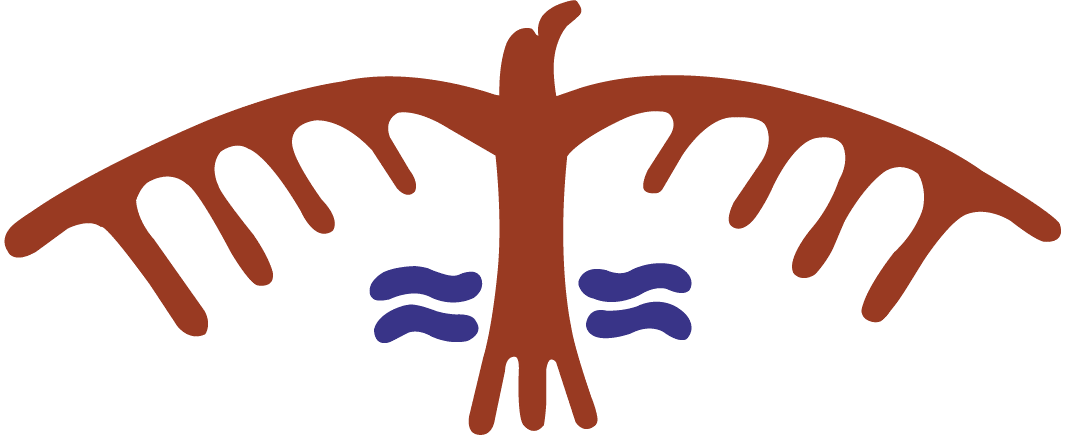 Revised Course Template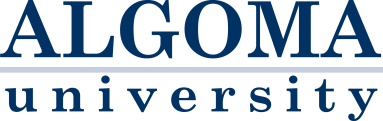 ***An electronic copy of this form should be approved by the Department and Division and then sent to the Curriculum Committee Representative from your Division***Once the revised course has been approved by the Curriculum Committee it will then be forwarded to Senate for approvalCourses that are to be split into two new half courses require the Template for New Course approval as well as the Template for Course Deletion***An electronic copy of this form should be approved by the Department and Division and then sent to the Curriculum Committee Representative from your Division***Once the revised course has been approved by the Curriculum Committee it will then be forwarded to Senate for approvalCourses that are to be split into two new half courses require the Template for New Course approval as well as the Template for Course Deletion***An electronic copy of this form should be approved by the Department and Division and then sent to the Curriculum Committee Representative from your Division***Once the revised course has been approved by the Curriculum Committee it will then be forwarded to Senate for approvalCourses that are to be split into two new half courses require the Template for New Course approval as well as the Template for Course DeletionSubject Code, Course #, and Course Title: Original Calendar Description (Use complete sentences): Previously: New Calendar Description (use complete sentences): Pre-requisites and Anti-requisites (cross listings): Teaching Method (e.g., lecture, seminar): Rationale for Revision (<200 words):Does this revision impact the course’s learning outcomes, and/or program-level learning outcomes for the programs that this course serves?Departmental ApprovalDivisional Approval